FISHING1 	(a)   	State three measures that have been taken to conserve fisheries in . 3 mks(b) 	Give four reasons why  is a great fishing nation. 		4 mks(c) 	Two traditional/ subsistence methods of fishing. 			2 mks(d) 	Three measures the government of  is undertaking to encourage fish culture. 								3 mks2.   	Use the map of  to answer question (a).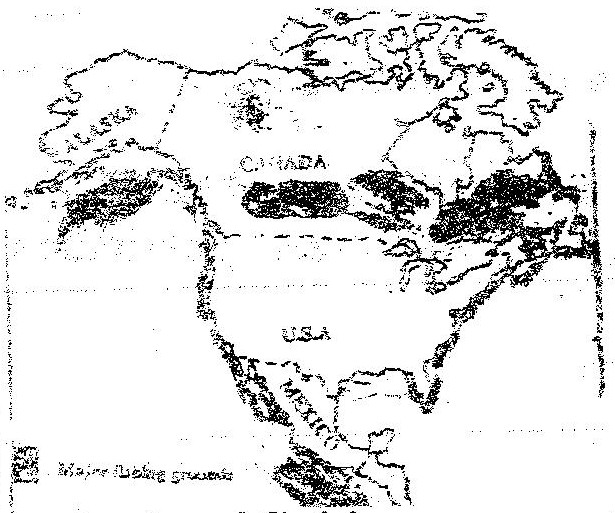 (a) 	Name two methods of fishing used in the shaded areas. 		2 mks(b) 	Name two types of fish caught along the West Coast of Canada. 	2 mks(c) 	Explain how the following factors favour fishing in the shaded areas, (i)  	Indented coastline(ii) 	Ocean currents 						4 mks(d) 	Give three methods used to preserve fish. 				3 mks(e) 	Explain three problems experienced by fishermen while fishing in . 								3 mks 3.   	The map below shows some major fishing grounds in the world. Use it toAnswer the questions below.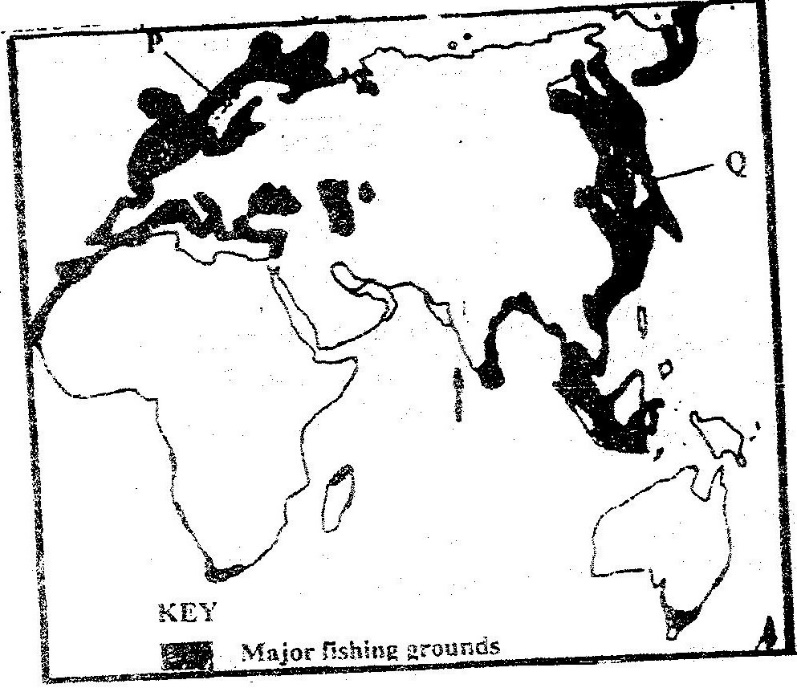 (a) 	Name the countries marked P and Q.					2 mks(b) 	Explain four conditions that favour fishing in the shaded coastal waters.8 mks4.   	(a)  	The diagrams below represents some fishing methods.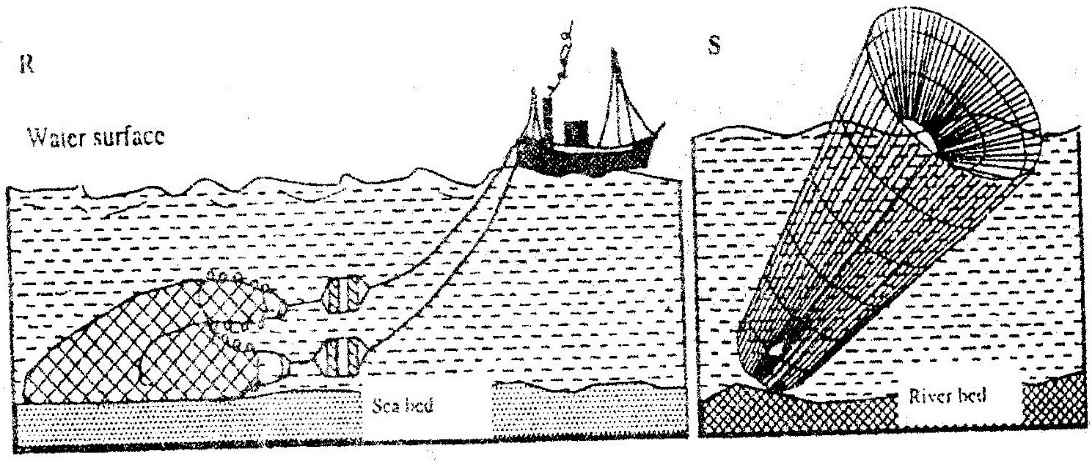 (i)  	Name R and S.							2 mks(ii) 	Describe how the above methods are used in fishing. 		4 mks5.     	(a)   	Differentiate between fishing and fisheries. 				4 mks(b)   	Identify the physical and human factors influencing fishing.   	5mks6.     	(a)   	Draw an outline map of the world and locate the major fishing grounds.2 mks(b)   	Account for the location of fishing grounds located in 6(a).       	4 mks7.     	(a)   	Discuss the main types of fishing.					3 mks(b)   	List the traditional methods of fishing.				3 mks(c)   	Describe how the following methods of fishing are carried out: (i)   	Drifting(ii)   	Trawling                          					4 mks8.     	(a)   	(i)   	Apart from , name other fresh water fisheries in  and .   					4 mks (ii) 	Explain the factors favouring fishing on .	6 mks(b)   	Explain why marine fisheries are underdeveloped in .	5 mks9.   	(a)   	State the significance of fishing to the economy of . 		5 mks(b)   	(i)   	Describe the problems facing fishing in . 		5 mks (ii) 	Identify the solutions in b(i) above.                               	5 mks10.	Draw a table showing the similarities and differences between fishing in  and . 									6 mks11.	(a)   	Define:(i)      	Management of fisheries.(ii)     	Conservation of fisheries.					4 mks(b)   	State the measures which can be undertaken to manage and conserve fisheries. 								4 mks